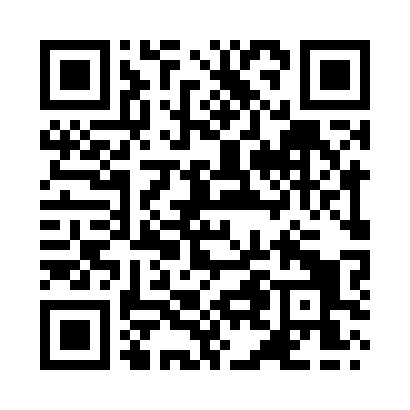 Prayer times for Ancholme River, UKWed 1 May 2024 - Fri 31 May 2024High Latitude Method: Angle Based RulePrayer Calculation Method: Islamic Society of North AmericaAsar Calculation Method: HanafiPrayer times provided by https://www.salahtimes.comDateDayFajrSunriseDhuhrAsrMaghribIsha1Wed3:185:2612:596:098:3310:432Thu3:145:2412:596:108:3510:463Fri3:115:2212:596:118:3710:484Sat3:105:2012:596:128:3910:495Sun3:095:1812:596:138:4110:506Mon3:085:1612:596:148:4210:517Tue3:075:1412:596:158:4410:528Wed3:065:1212:596:168:4610:529Thu3:055:1012:596:178:4810:5310Fri3:045:0912:586:188:4910:5411Sat3:035:0712:586:198:5110:5512Sun3:025:0512:586:208:5310:5613Mon3:015:0312:586:218:5410:5714Tue3:005:0212:586:228:5610:5715Wed2:595:0012:586:238:5810:5816Thu2:594:5812:586:248:5910:5917Fri2:584:5712:586:259:0111:0018Sat2:574:5512:596:269:0311:0119Sun2:564:5412:596:279:0411:0220Mon2:564:5212:596:289:0611:0221Tue2:554:5112:596:299:0711:0322Wed2:544:5012:596:309:0911:0423Thu2:544:4812:596:319:1011:0524Fri2:534:4712:596:329:1211:0625Sat2:534:4612:596:329:1311:0626Sun2:524:4412:596:339:1511:0727Mon2:514:4312:596:349:1611:0828Tue2:514:4212:596:359:1711:0829Wed2:514:411:006:359:1911:0930Thu2:504:401:006:369:2011:1031Fri2:504:391:006:379:2111:11